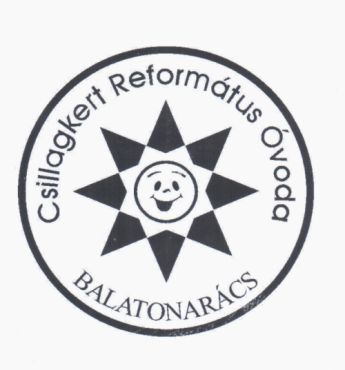 Csillagkert Balatonarácsi Református Óvoda8230 Balatonfüred, Iskolalépcső utca 4. számTelefon: 20/268 2714e-mail: csillagkertovoda.aracs@gmail.comOM azonosító: 203228Étkezési tájékoztató a 2021/2022-es nevelési évreTisztelt Szülők!Tájékoztatjuk Önöket, hogy a Csillagkert Balatonarácsi Református Óvodába beiratkozott gyermekek, napi háromszori étkezésben (tízórai, ebéd, uzsonna) részesülnek, melynek jelenlegi térítési díja 456 Ft/nap/fő.Az étkezési térítési díjat az óvoda által kiállított számla alapján a tárgyhónapban kell megfizetni: Elektronikus úton megküldött számla alapján átutalással a 11748069-25509221 bankszámlára. A közlemény rovatban kérjük tüntessék fel a számla sorszámát.Munkáltató által biztosított cafeteria keretében is rendezhető a gyermek étkezésének térítése, ebben az esetben szülői kérelemre és munkáltatói nyilatkozatra van szükségünkTérítésmentes étkezés:A gyermekek védelméről és a gyámügyi igazgatásról szóló 1997. évi XXXI. törvény (a továbbiakban: Gyvt.) 2015. szeptember 1-jétől hatályos módosítása értelmében, a bölcsődében és az óvodában az ingyenes étkeztetésre való jogosultság kiterjed:a) rendszeres gyermekvédelmi kedvezményben részesülő gyermekekre c) akinek a családjában tartósan beteg vagy fogyatékos gyermeket nevelnek,d) családjában három vagy több gyermeket nevelneke) nevelésbe vételét rendelte e| a gyámhatóság,vagyf) családjában az egy főre jutó havi jövedelem nem haladja meg a kötelező legkisebb munkabér személyi jövedelemadóval és TB járulékkal csökkentett, azaz nettó összegének 13o %-át. (jelenleg: 144  717 Ft)Étkezési nyilatkozat:Nyilatkozati ívet biztosítunk mindenki számára, kérjük annak pontos kitöltését és aláírását. Akik ingyenes étkezésre jogosultak, a nyilatkozat kitöltésével és aláírásával érvényesíthetik kedvezményüket. A szükséges igazolásokat a nyilatkozati ívvel együtt kérjük az óvoda titkárságára benyújtani 2021.09.17-ig. Az ingyenes étkezés a nyilatkozat kitöltése és a szükséges igazolások leadása után vehető igénybe.A szülő legkésőbb a hiányzási napot megelőző nap reggel 10 óráig jelentheti be a lemondást személyesen, telefonon (0620 2682714), illetve a csillagkertovoda.aracs@gmail.com e-mail címen.A lemondást kizárólag az alábbi elérhetőségek valamelyikén fogadjuk el!Étkezéssel kapcsolatos hírek, dokumentumok elérhetők az https://aracsiref.hu/?page_id=77 illetve az óvoda titkárságán. 